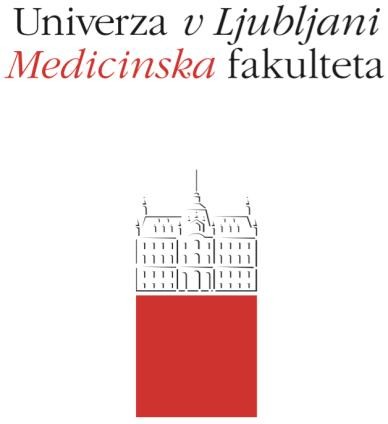 Režim študija za predmet Sodna medicina in stomatologijaVrsta predmeta:XOBVEZNI	        IZBIRNIŠtevilo ECTS kreditnih točk: 3Nosilec predmeta:Doc. dr. Tomaž ZupancŠtudijsko leto: 2017/18Sodelujoče katedre oz. inštituti:/Datum objave režima študija:5/10/2016Cilji in kompetenceŠtudent spoznava osnove sodne medicine: znake smrti in posmrtne spremembe, vzroke naravnih in vrste nasilnih smrti, mehanizme nastanka poškodb, s poudarkom na poškodbah obraznega skeleta oziroma zob in njihove značilnosti pomembne v sodnomedicinski praksi ter iatrogeno povzročene poškodbe v zobozdravstvu. Spoznava temeljne postopke pri identifikaciji živih in umrlih (osnove forenzične antropologije in hematogenetike) s poudarkom na vlogi diplomanta dentalne medicine pri masovnih nesrečah ter osnove forenzične alkoholometrije in toksikologije. Predstavljene so mu naloge in vloga mrliškega preglednika, zdravnika v izrednih razmerah ter naloge zdravnika pri obravnavi detomora. Spoznava temeljno zakonodajo na kazenskem in zdravstvenem področju ter osnove izvedenskega dela s poudarkom na ocenjevanju telesnih poškodb s področja poškodb obraznega skeleta in zob, s pravicami in dolžnostmi ter poklicno odgovornostjo oziroma zdravstveno napako.Natančen potek študija (v skladu s 3. členomPravilnika*)30 ur predavanj15 ur vajv primeru utemeljene in opravičljive odsotnosti je vajo mogoče nadomestiti v naslednjem sklopu vaj v okviru skupine zadnjega ciklusa splošne smeri, oziroma opraviti seminar s področja manjkajoče vaje v poljubnem času po dogovoru.2.1. PredavanjaLetni semester: sreda od 13.00-15.00 v predavalnici MF oziroma v vajalnici na Inštitutu za sodno medicino.Termini in naslovi predavanj so objavljena na spletni strani Katedre za sodno medicino in deontologijo ter na oglasni deski na Inštitutu za sodno medicino, Korytkova 2, III. nad.2.2. VajeLetni semester:torek in sreda od 7.30 ure oz. 10.45 ure Razpored skupin za vaje je narejen in objavljen ob začetku predavanj. Število skupin je odvisno od števila vpisanih študentov v 5. letnik dentalne medicine. Vaje potekajo v vajalnicah Inštituta za sodno medicino, v DNA laboratoriju, v toksikološkem laboratoriju, alkoholnem laboratoriju ter kletnih prostorih Inštituta za sodno medicino (I. klet MF).Študenti počakajo na vajo v avli Inštituta oziroma v ambulanti v I. kleti. Pri obdukcijski vaji dobijo študenti vso potrebno zaščitno opremo: halje, kapo, zaščitno masko za obraz ter copate. Zaščita je za enkratno uporabo.Udeležba na vajah je obvezna. Možne so zamenjave vaj oziroma nadomeščanje vaje pri naslednji skupini študentov programa Dentalna medicina, oziroma je možno nadomeščati vajo po dogovoru tudi pri vajah slušateljev programa Medicina, ali opraviti seminar s področja manjkajoče vaje v poljubnem času in po dogovoru pred pristopom k Izpitu. Zamenjave oz. nadomeščanje vaje morate javiti vnaprej in dobiti soglasje. Odsotnost na vaji/ah je potrebno utemeljiti z opravičljivim razlogom in ustreznim potrdilom, npr.  zdravniškim potrdilom.Sprotna preverjanja znanja in veščin/Pogoji za pristop končnemu preverjanju znanja (predmetni izpit) (23. člen Pravilnika*)Za pristop k izpitu je potrebno izkazati100% prisotnost na vajahKončna preverjanja znanja in veščin (predmetni izpit)Predmetni izpit je pisni ali ustni ter je končno preverjanje znanja in veščin pisni ali ustni izpit je sestavljen iz treh vprašanj z različnih področij predmetaizpitna vprašanja so enakovredno	 vrednotena pri oblikovanju	 ocene predmetnega izpitapredmetni izpit je uspešno opravljen, v kolikor so bili odgovori na vsa vprašanja ocenjeni pozitivno (znanje ustreza minimalnim kriterijem)predmetni izpit traja do 35 minutv primeru ponovnega opravljanja predmetnega izpita je potrebno predmetni izpit ponovno opraviti v celoti do izpolnitve kriterijev za pridobitev pozitivne ocene predmetnega izpita (znanje ustreza minimalnim kriterijem). Seznam kandidatov, ki izpolnjujejo pogoje za pristop k izpitu in so se pravočasno prijavili na izpitni rok, je objavljen na oglasni deski in na spletni strani Inštituta najkasneje dva delovna dneva pred datumom izpita. Z razporedom ustnega izpita je seznanjen predstavnik letnika, ki razpored posreduje študentom. Ocena ustnega dela izpita je tudi zaključna ocena izpita; izvedba ustnega dela izpita je skladna s Pravilnikom o preverjanju in ocenjevanju znanja in veščin UL MF. Seznam tem za ustno preverjanje znanja je objavljen v poglavju 7.2 Seznam tem za ustni del izpita.Prijave in odjave na izpit: preko informacijskega sistema VIS, prijava najkasneje 3 delovne dni in odjava dva delovna dneva pred izpitnim rokom.Komisijski izpit poteka v skladu s Pravilnikom o preverjanju in ocenjevanju znanja in veščin za enovita magistrska študija programa medicina in dentalna medicina. Komisijski izpit je ustni.Druge določbe o preverjanjih znanjaVelja 34. člen Pravilnika o preverjanju in ocenjevanju znanja in veščin za Enovita magistrska študijska programa Medicina in Dentalna medicina.Osebe s posebnimi potrebami lahko opravljajo vse oblike sprotnega in zaključnega preverjanja znanja do 50% več časa.Opombe in drugo7.1. Literatura:Temeljna: FORENSIC PATHOLOGY (CRC Press; Taylor & Francis Group, 2001)V. J. M. DiMaio, D. DiMaioGUNSHOT WOUNDS (CRC Press, 2016)KURZLEHRBUCH RECHTSMEDIZIN (Verlag Hans Huber, 2012)B. Madea, R. Muβhoff, B. Tag	Dodatna:HANDBOOK OF FORENSIC PATHOLOGY  (CRC Press, 2007)V. J. M. DiMaio, S.E. DanaV. J. M. DiMaioHANDBOOK OF FORENSIC MEDICINE (Wiley Blackwell, 2014)B. MadeaKNIGHT'S FORENSIC PATHOLOGY (4th edition) (CRC Press, 2015)P. Saukko, B. Knight7.2. Seznam izpitnih temSmrt (navidezna, klinična, biološka in možganska smrt) Vitalne in supravitalne reakcijeMrliške spremembe Določanje časa smrti     Kronološka tanatološka tabela po Mueller-Simoninu     Merjenje koncentracije kalija v očesni stekloviniVrste obdukcij, pravna ureditevNenadna smrt pri otrocih in odraslihIdentifikacija trupla     Identifikacija gnijočega trupla     Identifikacija skeletiziranih ostankov truplaZobni status, posebna znamenjaIdentifikacija pri masovnih nesrečah-vloga zdravnika dentalne medicinePoškodbe z ostrim in koničastim predmetomUgriz, ugrizne rane in identifikacija ugrizaTope poškodbe Vrste embolijAkceleracijske in deceleracijske poškodbe Prelomi lobanjskega svoda in dna lobanjeKrvavitve v glavi in možganihPoškodbe možganovTravmatizem v prometuPoškodbena ruptura aorte in srca (tamponada osrčnika)Fizikalne poškodbe     Poškodbe z visoko ali nizko temperaturo     Podhladitev     Poškodbe z električnim tokom in atmosfersko elektrikoTruplo iz ognjaOsnove orožij in balistike rane Strelne poškodbe Eksplozijske poškodbe (mehanične poškodbe in blast poškodbe)Iatrogene poškodbe v zobozdravstvuStrokovna napaka, njena pravna in kazenska opredelitevKazenska, materialna in moralna odgovornost zdravnikaZadušitveRefleksna smrtBolusna smrtUtopitev in truplo iz vodeFingirani samomor, samomor, nezgodne avtoerotične smrti in umor Detomor in dokaz živorojenostiSplav – vrste, ureditev, pravicaUgovor zdravnikove vestiZakon o varovanju osebnih podatkovZakon o bolnikovih pravicah.Kazniva dejanja zoper človekovo zdravje Zakon o zdravstveni dejavnosti.Zdravstvena napaka.Kodeks zdravniške etikePoškodbe obraznih kosti in zobMedicinsko izvedenstvo in ocena teže poškodb obraznih kosti in zobForenzična antropologijaForenzična genetika Osnove alkoholometrijeForenzična toksikologijaRezultati toksikološke analize, tolmačenje in pasti postmortalne toksikologijePoznavanje znakov akutne in/ali kronične zastrupitve, delovanja strupa, presnovne poti, izločanje Plini, korozivne snovi, topila, anorganski kovinski in nekovinski strupi, zdravila, nedovoljene drogeAlkohol ter nedovoljene droge v prometu